AKTIVITAS ANTI-AGING SEDIAAN SOOTHING GEL DAGING DAUN LIDAH BUAYA (Aloe vera Burm. f.)SKRIPSIOLEH :MAULIANICANPM : 212114001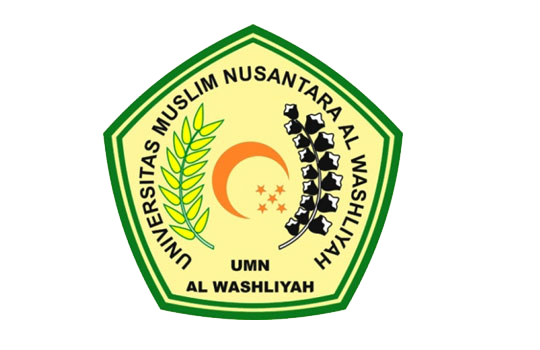 PROGRAM STUDI SARJANA FARMASIFAKULTAS FARMASIUNIVERSITAS MUSLIM NUSANTARA AL-WASHLIYAHMEDAN2023AKTIVITAS ANTI-AGING SEDIAAN SOOTHING GEL DAGING DAUN LIDAH BUAYA (Aloe vera Burm. f.)SKRIPSIDiajukan untuk melengkapi dan memenuhi syarat-syarat untuk memperoleh Gelar Sarjana Farmasi pada Program Studi Sarjana Farmasi Fakultas Farmasi Universitas Muslim Nusantara Al-WashliyahOLEH :MAULIANICANPM. 212114001PROGRAM STUDI SARJANA FARMASIFAKULTAS FARMASIUNIVERSITAS MUSLIM NUSANTARA AL-WASHLIYAHMEDAN2023